.'08 SESION EXTRAORDINAR IA DE AYUNTAMIENTOH. AYUNTAMIENTO CONSTITUCIONAL SAN JUAN DE LOS LAGOS, JALISCO, 2015-2018EN SAN J UAN DE LOS LAGOS, JALISCO SLENDO LAS 10:28 DIEZ HORAS CON VEINT IOCHO MINUTOS DEL OlA 18 DE MAYO DEL AÑ02017 DOS MIL DIECISIETE, POR LO QUE  ESTANDO  REUNIDOS  EN  EL  SALON  DE  SESIONES  LOS  REGIDORES  QUE INTEGRAN  EL  H. AYUNTAMIENTO  DE  SAN JUAN  DE  LOS  LAGOS,  SE PROCEDE  A CELEBRAR  ESTA  SESION  EXTRAORDINAR I A,  Y  ACTO  CONTINUO  EL  SERVIDOR,'éNT.O.c.o,,s,../,..OMAR    LISTA    DE   ASISTENC IA    Y    EN    SU   CASO    HACE R    LA   CORRESPOND I ENTE-	PUBLICO ENCARGA DO DE LA SECRETA RIA  DE ESTE AYUNTAMIEN TO PROCEDERA A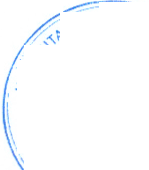 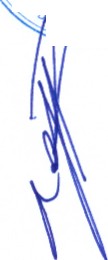 "'	· 'l::i .CLARATORIA DE QUORUM LEGAL.-- ---------------- ---- - ----- ·------ -- --::r'<:	·'i-1}·'ó-¡.1\	'\:, '	PRESIDENTE MUNICIPAL.- C. ALEJANDRO DE ANDA LOZANO.- ----------------PRESENT E.<J>       SECRETARIA  DEL" AYUNTA M iENTO"'"	•	.4	OIDORA  MUNICIPAL.-  C. RUT H  ARCELIA  GUTlERREZ  MARTIN.-  -----------PRES ENTE.;.q_.l'	')'>--....;L    u.GOS. ,/,... 	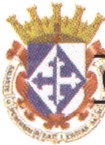 REGIDOR MUNIC IPAL.- C. JOSE GUADALUPE BUENO MARTINEZ.- ------------PRESENT E.REG IDORA MUNICIPAL.- MTRA. MARCELA BECERRA VILLA.- -------------------A USENTE.REGIDOR MUNICIPAL.- C. ANGEL HERNANDEZ CAM POS.- -----------------------PRESENTE. REGIDORA MUN ICIPAL.- MTRA. IRMA LETTC IA REYNOSO NAVARRO.- ------PRESENTE. REGIDO R MUN I CIPAL.- C. BENJAMIN ATILANO ESCOTO.- ------------------------PRESENTE . REG I DORA MUN ICI PAL.- LIC. JESSICA ELIZABET H PADILLA DE LUNA.- -----PRESENTE. SINDICO MUNICIPAL.- LIC. PA BLO ESTEBAN GONZALEZ RAMIREZ.- ---------PRESENTE . REG IDOR MUN ICIPA L.-. MTRO. J AVI ER PADILLA LOPEZ- -------------------------PRESENTE.REG I DORA MUNICIPAL.- C. ADRIANA FLOR ES ZERMEÑO.- ----------------------PRESENTE.REGIDOR MUNICIPAL.- DR. ANTON IO GALLARDO ALVAREZ.- -----------------PRESENTE. REGIDOR MUN ICIPAL.- DR. FLAVIO ALEJANDRO DE ANDA DE ANDA.- -----PRESENTE. REGIDOR MUN ICIPAL.-  C. JOSE ANTON IO GUILLEN ARGUEL LES.- -----------PRESENTE.---------------SEÑORES REG IDORES, PARA EFECTO  DE DA R INICIO A LA SESION EXTRAORDINARIA DE AYUNTAM I ENTO CORRESPONDIEN TE A ESTA FECHA , SE TIENE UNA ASISTENCIA DE 13 TRECE REGIDORES INCLUYENDO AL PRESIDENTE MUNICIPA L, JUSTIFICANDO SU INAS ISTENCIA LA REGIDORA MUNICIPAL MTRA. MARCELA BECERRA VILLA, POR LO QUE EXISTE QUORUM LEGAL PARA SU REALIZAC ION, Y POR LO TANTO LOS ACUERDOS QUE SE TOMEN SERAN VALIDOS, EN CONSECUENC IA SE PROCEDE A DESAHOGAR Y PROVEER EL SIGUIENTE:- - ---- - ---- -- - -- -- -- - - - -- - - - - - - ORDEN DEL DIA--- - -- - --- - - -- - - - - -- - - -- - - - -1.- LISTA DE ASISTENCIA Y DECLARATOR I A DE QUORUM.- ACUERDO.- ESTE PUNTO DEL ORDEN DEL DIA SE ENCUENTRA DEBIDAMENTE DESAHOGADO , TODA VEZ QUE AL INICIO DE ESTA SESION SE TOMO LISTA DE ASI STENCIA Y SE HIZO LA DECLARATORIA DE QUORUM LEGAL.- 8 SESION EXTRAORDINARIA  DE AYUNTAMIENTO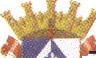 '•'h!II.- LECTURA Y APROBACION DEL ORDEN DEL DIA .- ACUERDO. - UNA VEZ SOMETIDO A CONSIDERACION EL ORDEN DEL DIA, PREVIAMENTE CIRCULADO, ES APROBADO POR 13 TRECE VOTOS A FAVOR DE LOS REGIDORES PRESENTES QUE CORRESPONDE A UNA MAYORIA CALIFICADA.IH.- EL LIC. PABLO ESTEBAN GONZALEZ RAMIREZ REGIDOR SJNDICO DEL H. AYUNTAMIENTO CONSTITUCIONAL DE SAN JUAN DE LOS LAGOS, JALISCO, Y PRESIDENTE DE LA COMlSION DE LAS FIESTAS DE MAYO 2017, MEDIANTE SU OFICIO NUMERO  143112-C/2017, DE FECHA 17 DE MAYO DEL 2017, CON EL AVAL DE LOS QUEt<=o c""'"-    TEGRAN DICHA COMISION , SOLICITA SE AUTORICE CONCESIONAR LA FERJA Y/01   0" .,.,,<- •·", "'s	TAS   DE   MAYO   2017   DE   NUESTRO    MUNICIPIO   AL   EMPRESAR IO   C.   SALVADOR:_,_'>	G	E. Z  MANZO  Y  JUNTO  CON  ELLO  SEA  AUTORIZADA   LA  FIRMA   DEL  CONTRATO;	; ,.-;;	CO   . ESPOND,IENTE   CON   LOS   COMPROMISOS	DE   LA   CARTELERA	QUE   A\	· ,.	CON¡INUACION SE DESCRIBE:SECRETARIA DEL	/)AYUNTA MIENT"'v' los LAG11''EN LOS TERMINOS DE DICHA CONCESION, QUE SERA A CARGO Y COMO PRESTADOR DEL SERVICIO DE LA PERSONA FIS ICA EL C. SALVADOR GOMEZ MÁ.NZO, BAJO CONDICION  DE  CONTRAPRESTACION   EL  MUNICIPIO  RECIBIRA  LA  CANTIDAD  DE$30,000.00    (TREINTA    MIL    PESOS    00/100    EN    MONEDA    NACIONAL)    POR    ELOTORGAMIENTO DE DICHA CONCESTON.AS! MISMO, SE PIDE AUTORlZACION DE APORTAR LA CANTIDAD DE  $600,000 (SEISCIENTOS MIL PESOS 00/100 M.N.) MAS I.V.A. POR PARTE DE ESTE H. AYUNTAMIENTO PARA LA REALIZACION DEL CERTAMEN AL PRESTADOR DE SERVICIO EL C. SALVADOR GOMEZ MANZO, QUJEN SE COMPROMETE EN TRAER PARA DICHO EVENTO AL ARTISTA" ESPINOZA PAZ'' A SU VEZ DICHO EMPRESARIO SE COMPROMETE EN INCLUIR EN EL EVENTO UNA PLAZA DE TOROS MOVIL QUE SE INSTALARA EN EL ESPACIO QUE OCUPA LA ·UNIDAD DE LA " PRESA DE LA AHUMADA", DE AH! QUE EL MONTO A APORTAR DE PARTE DEL MUNICIPIO NO REPRESENTE UNA CANTIDAD POR DEMAS EXCES!VA, YA QUE EL COSTO DEL ARTISTA Y EL EQUIPO DEL EVENTO REPRESENTE MAYOR QUE LA APORTACION QUE SE PROPONE.POR ULTIMO Y EN IGUAL TENOR, SOLICITAN SEAN AUTORIZADOS PARA LA FIRMA DEL CONTRATO DE CONCESION AL C. ALEJANDRO DE ANDA LOZANO, PRESIDENTE MUNICIPAL; AL LIC. PABLO ESTEBAN GONZALEZ RAMIREZ, SJNDICO MUNICIPAL ; ALL.C.P. RAFAEL PADILLA ROUGON , SECRETARIO GENERAL Y AL L.C.P. SIXTO ALEJANDRO VILLALOBOS CRUZ, ENCARGADO DE LA HACIENDA PUBLICA MUNICIPAL.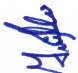 ACUERDO.- POR 11 ONCE VOTOS A FAVOR Y 02 DOS VOTOS EN CONTRA DE LOS REGIDORES PRESENTES, QUE CORRESPONDE A UNA MAYORIA CALIFICADA, SE APRUEBA CONCESIONAR LA FERIA Y/0 FIESTAS DE MAYO 2017, DEL 12 AL 22 DE MAYO DEL 2017, AL EMPRESARIO C. SALVADOR GOMEZ MANZO; POR EL OTORGAMIENTO DE DICHA CONCESION EL MUNICIPIO DE SAN JUAN DE LOS LAGOS..	·u8  SESION  EXTRAORDINARIA   DE  AYUNTAMIENTO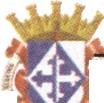 \.: ,	.,?RECIBIRA  LA CANTIDAD DE$ 30,000.00 (TREIN TA MIL PESOS 00/100 M.N.). DE IGUAL MANERA  Y  POR  EL  MISMO  NUMERO   DE  VOTOS  A  FAVOR  Y  EN  CONTRA,  SE AUTOR IZA   FACULTAR   AL  PR ES IDEN TE  MUNICIPAL   C.  ALEJANDRO   DE  ANDA LOZANO, AL SINDICO MUNICIPAL  LIC. PABLO  ESTEBAN GONZALEZ  RAMIR EZ, AL ENCARGADO  DE LA  HACIENDA  MUNICIPAL  C.P. SIXTO ALEJANDRO  VILLALOBOS CRUZ    Y    AL    SERVIDOR	PU BLICO    ENCA RGADO    DE    LA    SECRETARlA	DEL AYUNTAMIENTO	PARA		QUE	EN	NOMBRE	Y	REPRESENTAC ION	DEL		H . AYUNTAMIENTO, CONCURRAN A LA CELEBRAC ION DEL CONTRATO DE CONCESION CORRESPONDIEN TE, CONCESION QUE SE REALIZA A FAVOR DE LA PERSONA FLS ICA ANTES  MENC IONA DA,	EN  RAZON  DE  QUE  ESTA  HA  VENIDO  TRABAJADO  EN REALZAR LAS FIESTAS DE NUESTRO M UN ICI P IO DESDE EL AÑO PASADO, FI ESTAS QUE ANTE RIORMENTE VENIAN  DECLINANDO  AÑO CON  AÑO, POR  LO QUE SE HA REQUER IDO  DE  CAPITAL  Y  EXPERI ENCIA  EN  EL  AMBITO  A RTISTICO  PARA  SU ORGANIZAC IÓN, PROMOCION  Y  FINALM ENTE  SU REALIZACION,  DE  LO CUAL  EL MUNI CIPIO NO CUENTA, POR LO QUE LA PERSONA FAVORECIDA CON LA CONCESION , SERA   LA   QUE   INVIERTA   EL   CAPITAL   SUFIC I ENTE   PARA   SU   REALIZA CION , INCLUYENDO LA CONTRATAC ION DE LOS ARTLSTAS QUE AMENIZARAN  LOS OlAS PROGRAMADOS ,   ASÍ   COMO   LA   INFRAESTRUCTURA    NECESARIA , DE   AHÍ   LA NECESIDAD DE SER CO   CESIONADA.DE IGUAL MANERA Y POR EL MISMO NUMERO DE VOTOS A FAVOR Y EN CONTRA DE LOS REG IDORES PRESENTES, QUE CORRESPONDE A UNA MAYORIA CALIFICADA, SE APRUEBA DESTINAR LA CANTIDAD DE $ 696,000.00 (SEISCIENTOS NOVENTA Y SEIS MIL PESOS 00/ 100 M.N.) IVA INCLU IDO, PARA LA REALIZAC ION/PAGO DEL CERTAM EN DE LAS FIESTAS DE MAYO 2017, MONTO QUE DEBERA DE PLASMARSE EN LA I RA. MODIFICACION PRESUPUESTAL 2017 EN EL CAPIT ULO 3800.-  SER VICIOS OFiCIAL ES, PAR TIDA 381.- GASTOS DE CEREMONIAS ; DICHO MONTO DEBERA DE COMPROBARSE ANTE   LA   HACIENDA   MUNIClPAL,   PRESENTANDO   LOS   COMPROBANTES    QUE CU MPLAN CON LOS REQUISITOS FISCALES VIGENTES. CON FUNDAMENTO EN LOS ARTICULOS 35,36 FRACCI ON V Il; 37 FRACC ION Il, V, IX, XI Y XIII; 38 FRACC ION VIII , Y XI ; 47 FRACC ION 1, 11, VI, V Il Y XI; 49 FRACCION V; 52 FRACC ION 1 Y 11;54, 63, 67, 79, 80 Y 94 FRACC ION X I DE LA LEY DEL GOBIERNO Y LA ADMIN I STRACION PUBLICA MUNICIPAL DEL ESTADO DE JALISCO.TV.- SEÑOR ES REGIDO RES EN VI RTUD QUE HA SIDO AGOTADO EL ORDEN DEL DIA, SE  DECLARA  CONCLUIDA  LA  PRESENTE  SESION,  A  LAS  10:36 DIEZ  HORAS  CON TREINTA Y SESIS MINUTOS DEL DIA  D E HOY , CITANDO A  SESION ORDINARIA  DE A YUNTAMIENTO, CON FUNDAMENTO EN LO DISPUESTO POR LOS ARTICULOS 29 Y 31 DE LA LEY DE GOBIERNO Y LA ADMIN ISTRACION PUBLICA MUN ICIPAL DEL ESTADO DE   JALISCO,   ARTICULO   21    DEL   REGLAMENTO    DE   AYUNTAMIENTO    Y   POR INSTRUCCIONES DEL PRESIDENTE MUN ICIPAL C. ALEJAND RO DE ANDA LOZANO, EL DIA  25  DE MAYO  DEL  20 17, A  LAS  10:00 HORAS,  EN  EL SALON  DE  SESIONES DE AYUNTAMIENTO,  FIRMANDO  LOS  QUE  EN  ELLA  INTERVIN I ERON, QUISI ERON  Y SUPIERON HACERLO POR Y ANTE EL PRESID ENTE MUN ICIPAL QUE ACTUA EN UN ION DEL SERV I DOR PUBLICO ENCARGADO DE LA SECRETARIA DE ESTE AYUNTAMIENTO QUE AUTO RIZA Y DA FE, EN CUMPLIM I ENTO A LO DI SPUESTO POR EL ARTÍCULO 63 DE  LA  LEY  DEL  GOBIERNO  Y  LA  ADMINISTRA CIÓN  PUBLICA  MUN ICI PAL  DEL ESTADO DE JALISCO.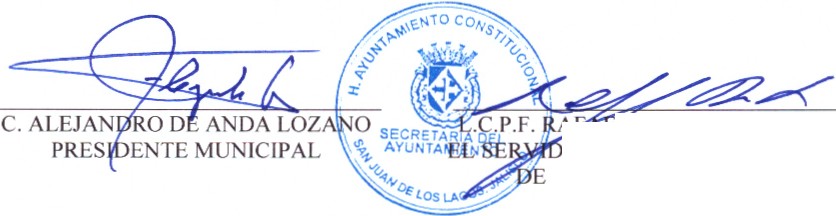 uvv    .._[ PADILLA ROUGON OR PUBLICO ENCARGADO LA SECRETARIA DEL AYUNTAMIENTOTAMIENTOMTRA.  MARCELA   BECERRA   V I LLAREGIDORA MUNICIPAL{&C. BENJAMTILANO   ESCOTOREGIDOR MUNICIPAL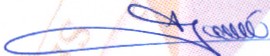 MTRO. JAVIER PADI LLA LOPEZ REGIDOR M UN ICIPAL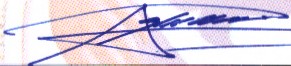 DR. ANTONIO GALLARDO ALVAREZREGIDOR MUNICIPAL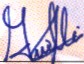 C. JOSE ANTONIO GUILLEN ARGUELLESREGIDOR  MUNI CIPALMTRA. IR	ETICIA R EYNOSO NAVA RROREGIDORA MUNICIPALLIC. J ESS I	ABETH  PADILLA  DE LUNAREGIDORA MUNIC IPALtADRI AN A FLORES ZERMEÑO REGIDORA MUN ICIPA L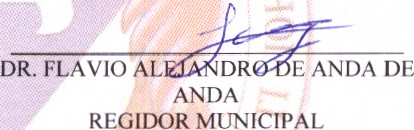 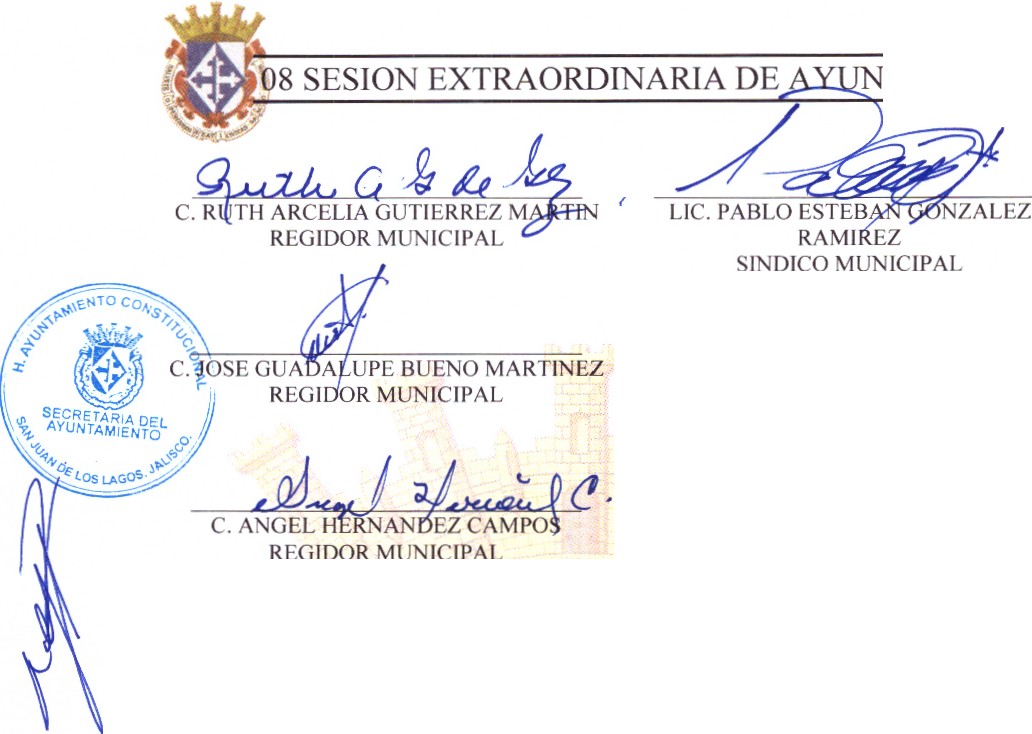 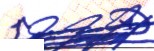 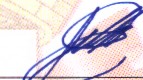 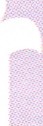 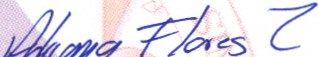 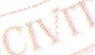 